Автономная некоммерческая организация высшего образования «Московский региональный социально-экономический институт»Положение о порядке организации и осуществления образовательной деятельности по образовательным программам высшего образования – программам бакалавриата, программам специалитета в Автономной некоммерческой организации высшего образования «Московский региональный социально-экономический институт»Видное 20221. Общие положения1.1 Настоящее Положение определяет порядок организации и осуществления образовательной деятельности по образовательным программам высшего образования – программам бакалавриата, программам специалитета в Автономной некоммерческой организации высшего образования «Московский региональный социально-экономический институт» (далее – Институт).1.2. Положение разработано в соответствии с:– Федеральным законом от 29.12.2012 № 273-ФЗ «Об образовании в Российской Федерации»;– приказом Министерства науки и высшего образования Российской Федерации от 06.04.2021 № 245 «Об утверждении Порядка организации и осуществления образовательной деятельности по образовательным программам высшего образования – программам бакалавриата, программам специалитета, программам магистратуры»;– приказом Министерства образования и науки Российской Федерации от 28 июня 2013 г. № 455 «Об утверждении Порядка и оснований предоставления академического отпуска обучающимся»;– приказом Министерства науки и высшего образования РФ, Министерства просвещения РФ от 05.08.2020 № 885/390 «О практической подготовке обучающихся»;– федеральными государственными образовательными стандартами высшего образования (далее – ФГОС ВО);– уставом Института;– локальными нормативными актами института.1.3. Настоящий порядок определяет правила организации и осуществления образовательной деятельности по образовательным программам высшего образования – программам бакалавриата, программам специалитета и устанавливает в том числе особенности организации образовательной деятельности для обучающихся с ограниченными возможностями здоровья.2. Организация и осуществление образовательной деятельности2.1. Программы бакалавриата реализуются по направлениям подготовки высшего образования – бакалавриата, программы специалитета – по специальностям высшего образования – специалитета, Перечни специальностей и направлений подготовки высшего образования утверждаются Министерством науки и высшего образования Российской Федерации.2.2. Институт вправе реализовывать:– по направлению подготовки или специальности одну программу бакалавриата, или программу специалитета;– по направлению подготовки или специальности соответственно несколько программ бакалавриата, или несколько программ специалитета, имеющих различную направленность (профиль);– по нескольким направлениям подготовки одну программу бакалавриата;– по нескольким специальностям одну программу специалитета.2.3. Образовательные программы бакалавриата, специалитета, самостоятельно разрабатываются и утверждаются Институтом в соответствии с федеральными государственными образовательными стандартами. 2.4. Содержание высшего образования по образовательным программам и условия организации обучения для инвалидов определяются в том числе в соответствии с индивидуальной программой реабилитации инвалида (при наличии), для обучающихся с ограниченными возможностями здоровья – на основе образовательных программ, адаптированных при необходимости для обучения указанных обучающихся.2.5. Образовательная программа представляет собой комплекс основных характеристик образования (объем, содержание, планируемые результаты) и организационно-педагогических условий, который представлен в виде учебного плана, календарного учебного графика, рабочих программ дисциплин (модулей), иных компонентов, оценочных и методических материалов, а также в виде рабочей программы воспитания, календарного плана воспитательной работы, форм аттестации.По решению Института в состав образовательной программы могут быть включены иные материалы.2.6. К освоению программ бакалавриата или программ специалитета допускаются лица, имеющие среднее общее образование.2.7. Формы обучения устанавливаются федеральными государственными образовательными стандартами. Высшее образование по программам бакалавриата, программам специалитета в Институте может быть получено по очной, очно-заочной и заочной формам обучения.2.8. Язык, языки образования определяются локальными нормативными актами Института в соответствии с законодательством Российской Федерации.2.9. Образовательная деятельность по образовательным программам осуществляется на государственном языке Российской Федерации. Преподавание и изучение государственного языка Российской Федерации в рамках имеющих государственную аккредитацию образовательных программ осуществляются в соответствии с образовательными стандартами.Высшее образование может быть получено на иностранном языке в соответствии с образовательной программой и в порядке, установленном законодательством об образовании и локальными нормативными актами Института.2.10. Институт обеспечивает осуществление образовательной деятельности в соответствии с установленными образовательной программой:– планируемыми результатами освоения образовательной программы – компетенциями выпускников, установленными образовательным стандартом, и компетенциями выпускников, установленными Институтом (в случае установления таких компетенций);– планируемыми результатами обучения по каждой дисциплине (модулю), иному компоненту, в том числе практике, обеспечивающими достижение планируемых результатов освоения образовательной программы.2.11. При реализации образовательных программ Институт обеспечивает обучающимся возможность освоения факультативных (необязательных для изучения при освоении образовательной программы) и элективных (избираемых в обязательном порядке) дисциплин (модулей), а также одновременного получения нескольких квалификаций в порядке, установленном локальным нормативным актом организации.Избранные обучающимся элективные дисциплины (модули) являются обязательными для освоения.2.12. Трудоемкость образовательной программы (ее части) в зачетных единицах характеризует объем образовательной программы (ее части). Объем образовательной программы, а также годовой объем образовательной программы устанавливаются образовательным стандартом.В объем (годовой объем) образовательной программы не включаются факультативные дисциплины (модули).При обучении по индивидуальному учебному плану, в том числе при ускоренном обучении, годовой объем образовательной программы рассчитывается без учета объема дисциплин (модулей) и (или) иных компонентов, в том числе практик, по которым результаты обучения зачтены обучающемуся в соответствии с пунктом 2.35 настоящего порядка. Указанный объем образовательной программы не может превышать объема, установленного образовательным стандартом.2.13 Величина зачетной единицы устанавливается Институтом самостоятельно в астрономических или академических часах (при величине академического часа 40 или 45 минут) в пределах от 24 до 30 астрономических часов.Зачетная единица для всех образовательных программ, реализуемых Институтом, разработанных в соответствии с федеральными государственными образовательными стандартами, эквивалентна 36 академическим часам (при продолжительности академического часа 45 минут) или 27 астрономическим часам.Установленная Институтом величина зачетной единицы является единой в рамках учебного плана.2.14. Сроки получения высшего образования по образовательной программе по различным формам обучения, при использовании сетевой формы реализации образовательной программы, при ускоренном обучении, а также срок получения высшего образования по образовательной программе инвалидами и лицами с ограниченными возможностями здоровья устанавливаются образовательным стандартом.2.15. Получение высшего образования по образовательной программе осуществляется в указанные сроки вне зависимости от используемых Институтом образовательных технологий.2.16. В срок получения высшего образования по образовательной программе не включается время нахождения обучающегося в академическом отпуске, в отпуске по беременности и родам, а также нахождение в отпуске по уходу за ребенком до достижения им возраста трех лет в случае, если обучающийся не продолжает в этот период обучение.2.17. Образовательный процесс по образовательным программам организуется по периодам обучения – учебным годам (курсам), а также по периодам обучения, выделяемым в рамках курсов (семестрам и (или) триместрам) (далее – периоды обучения в рамках курсов), и (или) периодам освоения модулей, выделяемым в рамках срока получения высшего образования по образовательной программе (далее – периоды освоения модулей).Продолжительность курса включает время обучения и время каникул и не может превышать 366 календарных дней.Выделение периодов обучения в рамках курсов, а также периодов освоения модулей Институт определяет самостоятельно.При организации образовательного процесса по семестрам или триместрам в рамках каждого курса выделяется два семестра или три триместра (в рамках курса, продолжительность которого менее 300 календарных дней, может выделяться один семестр либо один или два триместра).Образовательный процесс может осуществляться одновременно по периодам обучения в рамках курсов и периодам освоения модулей.2.18. Учебный год по очной форме обучения начинается 1 сентября. Институт может перенести срок начала учебного года по очной форме обучения не более чем на 2 месяца. По очно-заочной и заочной формам обучения, а также при реализации образовательной программы с применением исключительно электронного обучения, дистанционных образовательных технологий в формах обучения, предусмотренных законодательством Российской Федерации, срок начала учебного года устанавливается Институтом.2.19. Общая продолжительность каникул в течение учебного года, если иное не установлено федеральным государственным образовательным стандартом, составляет:– при продолжительности учебного года более 300 календарных дней – не менее 49 календарных дней и не более 70 календарных дней;– при продолжительности учебного года не менее 100 календарных дней и не более 300 календарных дней – не менее 21 календарного дня и не более 49 календарных дней;– при продолжительности учебного года менее 100 календарных дней – не более 14 календарных дней.2.20. Осуществление образовательной деятельности по образовательной программе в нерабочие праздничные дни не проводится.2.21. При осуществлении образовательной деятельности по образовательной программе Институт обеспечивает:– реализацию дисциплин (модулей) (включая проведение текущего контроля успеваемости);– проведение практик;– проведение промежуточной аттестации обучающихся;– проведение итоговой (государственной итоговой) аттестации обучающихся.2.22. Образовательная деятельность по образовательной программе проводится:– в форме контактной работы обучающихся с педагогическими работниками Института и (или) лицами, привлекаемыми Институтом к реализации образовательных программ на иных условиях (далее – контактная работа);– в форме самостоятельной работы обучающихся;– по решению Института – в иных формах, установленных Институтом, в том числе при проведении практики.2.23. Контактная работа включает в себя:– занятия лекционного типа (лекции и иные учебные занятия, предусматривающие преимущественную передачу учебной информации педагогическими работниками организации и (или) лицами, привлекаемыми организацией к реализации образовательных программ на иных условиях, обучающимся), и (или) занятия семинарского типа (семинары, практические занятия, практикумы, лабораторные работы, коллоквиумы и иные аналогичные занятия), и (или) групповые консультации, и (или) индивидуальную работу обучающихся с педагогическими работниками организации и (или) лицами, привлекаемыми организацией к реализации образовательных программ на иных условиях (в том числе индивидуальные консультации);– по решению Института – иные занятия, предусматривающие групповую или индивидуальную работу обучающихся с педагогическими работниками Института и (или) лицами, привлекаемыми Институтом к реализации образовательных программ на иных условиях, определяемую Институтом самостоятельно;– иные формы взаимодействия обучающихся с педагогическими работниками Института и (или) лицами, привлекаемыми Институтом к реализации образовательных программ на иных условиях, определяемые Институтом самостоятельно, в том числе при проведении практики, промежуточной аттестации обучающихся, итоговой (государственной итоговой) аттестации обучающихся.Контактная работа может проводиться с применением электронного обучения, дистанционных образовательных технологий.2.24. Объем контактной работы определяется образовательной программой Института.2.25. Занятия проводятся в соответствии с расписанием.При составлении расписаний занятий, проводимых в форме контактной работы, Институт обязан исключить нерациональные затраты времени обучающихся.Институт проводит занятия продолжительностью не более 90 минут с перерывами между занятиями не менее 5 минут. Продолжительность занятий в форме практической подготовки устанавливается Институтом самостоятельно.2.26. Для проведения занятий лекционного типа учебные группы могут объединяться в учебные потоки. По решению Института возможно объединение в один учебный поток учебных групп по различным специальностям и (или) направлениям подготовки.2.27. Для проведения занятий семинарского типа формируются учебные группы обучающихся из числа обучающихся по одной специальности или направлению подготовки. Занятия семинарского типа проводятся для одной учебной группы. По решению Института возможно объединение в одну учебную группу обучающихся по различным специальностям и (или) направлениям подготовки.2.28. Численность обучающихся в учебных группах устанавливается организацией самостоятельно с учетом применяемых при реализации образовательных программ образовательных технологий и материально-технического обеспечения.Для проведения практических занятий по физической культуре и спорту (физической подготовке) формируются учебные группы с учетом состояния здоровья, физического развития и физической подготовленности обучающихся.2.29. По завершении второго курса обучения по программам бакалавриата, второго и (или) третьего курса(ов) обучения по программам специалитета, а также по решению Института в иные сроки в период освоения образовательной программы Институт имеет право предоставить обучающимся возможность перевода на обучение по другой образовательной программе, реализуемой организацией, на конкурсной основе в порядке, установленном локальным нормативным актом Института.2.30. Организация образовательного процесса по образовательным программам при обучении по индивидуальному учебному плану, в том числе при ускоренном обучении, осуществляется в соответствии с настоящим порядком и локальными нормативными актами Института.2.31. При освоении образовательной программы обучающимся, который имеет среднее профессиональное, высшее или дополнительное образование и (или) обучается (обучался) по образовательной программе среднего профессионального, высшего или дополнительного образования, и (или) имеет способности и (или) уровень развития, позволяющие освоить образовательную программу в более короткий срок по сравнению со сроком получения высшего образования по образовательной программе, установленным Институтом в соответствии с образовательным стандартом, по решению организации осуществляется ускоренное обучение такого обучающегося по индивидуальному учебному плану в порядке, установленном локальным нормативным актом Института.Решение об ускоренном обучении обучающегося принимается на основании его личного заявления.2.32. При ускоренном обучении сокращение срока получения высшего образования по образовательной программе реализуется путем зачета результатов обучения по отдельным дисциплинам (модулям) и (или) отдельным практикам, освоенным (пройденным) обучающимся при получении среднего профессионального образования и (или) высшего образования, а также дополнительного образования (при наличии), и (или) путем повышения темпа освоения образовательной программы.2.33. Институт осуществляет текущий контроль успеваемости и промежуточную аттестацию обучающихся.Освоение образовательной программы, в том числе отдельной части или всего объема дисциплины (модуля), иного компонента, в том числе практики образовательной программы, сопровождается промежуточной аттестацией обучающихся.2.34. Формы промежуточной аттестации, ее периодичность и порядок ее проведения, а также порядок и сроки ликвидации академической задолженности устанавливаются локальными нормативными актами Института.Порядок проведения промежуточной аттестации включает в себя шкалу оценивания результатов промежуточной аттестации и критерии выставления оценок. Если указанная шкала оценивания отличается от пятибалльной шкалы, предусматривающей оценки "отлично", "хорошо", "удовлетворительно", "неудовлетворительно", "зачтено", "не зачтено", то Институт устанавливает правила приведения оценок, предусмотренных шкалой оценивания, установленной Институтом, к пятибалльной шкале.2.35. Обучающийся имеет право на зачет результатов обучения по дисциплинам (модулям) и (или) иным компонентам, в том числе практикам, освоенным (пройденным) обучающимся при получении среднего профессионального образования и (или) высшего образования, а также дополнительного образования (при наличии) (далее вместе – результаты обучения).Зачет результатов обучения, освоенных обучающимися в других организациях, осуществляется в соответствии с пунктом 7 части 1 статьи 34 Федерального закона от 29.12.2012 № 273-ФЗ «Об образовании в Российской Федерации».Зачет результатов обучения, освоенных обучающимися внутри организации, осуществляется в порядке и формах, установленных локальным нормативным актом Института. Зачтенные результаты обучения учитываются в качестве результатов промежуточной аттестации.2.36. Неудовлетворительные результаты промежуточной аттестации по одной или нескольким дисциплинам (модулям), по одному или нескольким иным компонентам образовательной программы, в том числе практикам, или непрохождение промежуточной аттестации при отсутствии уважительных причин признаются академической задолженностью.Обучающиеся обязаны ликвидировать академическую задолженность.Институт устанавливает для обучающихся, имеющих академическую задолженность, сроки повторной промежуточной аттестации по каждой дисциплине (модулю), иному компоненту, в том числе практике. Если обучающийся не ликвидировал академическую задолженность при прохождении повторной промежуточной аттестации в первый раз (далее – первая повторная промежуточная аттестация), ему предоставляется возможность пройти повторную промежуточную аттестацию во второй раз (далее – вторая повторная промежуточная аттестация) с проведением указанной аттестации комиссией, созданной Институтом.Повторная промежуточная аттестация проводится не позднее истечения периода времени, составляющего один год после образования академической задолженности. В указанный период не включаются время болезни обучающегося, нахождение его в академическом отпуске или отпуске по беременности и родам.Институт может проводить первую повторную промежуточную аттестацию и (или) вторую повторную промежуточную аттестацию в период каникул. В этом случае Институт устанавливает несколько сроков для проведения соответствующей повторной промежуточной аттестации как в период каникул, так и в период освоения образовательной программы.37. Лица, осваивающие образовательную программу в форме самообразования (если образовательным стандартом допускается получение высшего образования по соответствующей образовательной программе в форме самообразования), а также лица, обучавшиеся по не имеющей государственной аккредитации образовательной программе, могут быть зачислены в качестве экстернов для прохождения промежуточной и государственной итоговой аттестации в Институт по соответствующей имеющей государственную аккредитацию образовательной программе.После зачисления экстерна в срок, установленный Институтом, но не позднее одного месяца с даты зачисления Институтом утверждается индивидуальный учебный план экстерна, предусматривающий прохождение им промежуточной и государственной итоговой аттестации.Условия и порядок зачисления экстернов в Институт, сроки прохождения ими промежуточной и государственной итоговой аттестации устанавливаются Институтом самостоятельно.2.38. К государственной итоговой аттестации допускается обучающийся, не имеющий академической задолженности и в полном объеме выполнивший учебный план или индивидуальный учебный план, если иное не установлено порядком проведения государственной итоговой аттестации по соответствующим образовательным программам.2.39. Лицам, успешно прошедшим итоговую (государственную итоговую) аттестацию, выдаются документы об образовании и о квалификации.Лицам, не прошедшим итоговую (государственную итоговую) аттестацию или получившим на итоговой (государственной итоговой) аттестации неудовлетворительные результаты, а также лицам, освоившим часть образовательной программы и (или) отчисленным из организации, выдается справка об обучении или о периоде обучения по образцу, самостоятельно устанавливаемому Институтом.2.40. Обучающимся по образовательным программам после прохождения итоговой (государственной итоговой) аттестации предоставляются по их заявлению каникулы в пределах срока освоения соответствующей образовательной программы, по окончании которых производится отчисление обучающихся в связи с получением образования.2.41. Документ об образовании или документ об образовании и о квалификации, предоставленный при поступлении в организацию, выдается из личного дела лицу, окончившему обучение в Институте, выбывшему до окончания обучения из Института, а также обучающемуся по его заявлению. При этом в личном деле остается заверенная Институтом копия указанного документа.3. Особенности организации образовательной деятельности для лиц с ограниченными возможностями здоровья3.1. Обучение по образовательным программам обучающихся с ограниченными возможностями здоровья осуществляется Институтом с учетом особенностей психофизического развития, индивидуальных возможностей и состояния здоровья таких обучающихся.Образование обучающихся с ограниченными возможностями здоровья может быть организовано как совместно с другими обучающимися, так и в отдельных группах или в отдельных организациях.3.2. Институтом создаются специальные условия для получения высшего образования по образовательным программам обучающимися с ограниченными возможностями здоровья.Под специальными условиями для получения высшего образования по образовательным программам обучающимися с ограниченными возможностями здоровья понимаются условия обучения, воспитания и развития таких обучающихся, включающие в себя использование специальных образовательных программ и методов обучения и воспитания, специальных учебников, учебных пособий и дидактических материалов, специальных технических средств обучения коллективного и индивидуального пользования, предоставление услуг ассистента (помощника), оказывающего обучающимся необходимую техническую помощь, проведение групповых и индивидуальных коррекционных занятий, обеспечение доступа в здания организаций и другие условия, без которых невозможно или затруднено освоение образовательных программ обучающимися с ограниченными возможностями здоровья.При получении высшего образования по образовательным программам обучающимся с ограниченными возможностями здоровья предоставляются бесплатно специальные учебники и учебные пособия, иная учебная литература, а также услуги сурдопереводчиков и тифлосурдопереводчиков.3.3. В целях доступности получения высшего образования по образовательным программам лицами с ограниченными возможностями здоровья организацией обеспечивается:3.3.1. Для лиц с ограниченными возможностями здоровья по зрению:– наличие альтернативной версии официального сайта организации в сети «Интернет» для слабовидящих;– размещение в доступных для обучающихся, являющихся слепыми или слабовидящими, местах и в адаптированной форме (с учетом их особых потребностей) справочной информации о расписании учебных занятий (информация должна быть выполнена крупным рельефно-контрастным шрифтом (на белом или желтом фоне) и продублирована шрифтом Брайля);– присутствие ассистента, оказывающего обучающемуся необходимую помощь;– обеспечение выпуска альтернативных форматов печатных материалов (крупный шрифт или аудиофайлы);– обеспечение доступа обучающегося, являющегося слепым и использующего собаку-проводника, к зданию Института.3.3.2. Для лиц с ограниченными возможностями здоровья по слуху:– дублирование звуковой справочной информации о расписании учебных занятий визуальной (установка мониторов с возможностью трансляции субтитров (мониторы, их размеры и количество необходимо определять с учетом размеров помещения));– обеспечение надлежащими звуковыми средствами воспроизведения информации.3.3.3. Для лиц с ограниченными возможностями здоровья, имеющих нарушения опорно-двигательного аппарата, материально-технические условия должны обеспечивать возможность беспрепятственного доступа обучающихся в учебные помещения, столовые, туалетные и другие помещения Института, а также пребывания в указанных помещениях (наличие пандусов, поручней, расширенных дверных проемов, лифтов, локальное понижение стоек-барьеров; наличие специальных кресел и других приспособлений).4. Заключительные положения4.1 Настоящее Положение вступает в силу с 01.09.2022 и действует до его отмены или принятия нового локального нормативного акта.4.2 Настоящее Положение может быть изменено и дополнено. Внесение изменений и дополнений в Положение производится в установленном порядке (рассматриваются на ученом совете Института и утверждаются приказом ректора Института).4.3 Электронный вариант настоящего Положения размещается на официальном сайте Института в сети Интернет.Положение рассмотреноУченым советом МРСЭИПротокол № 10 от 30 июня 2022 г.Утверждаю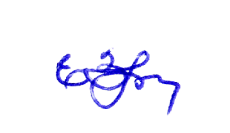 Ректор __________ Золотухина Е.Н.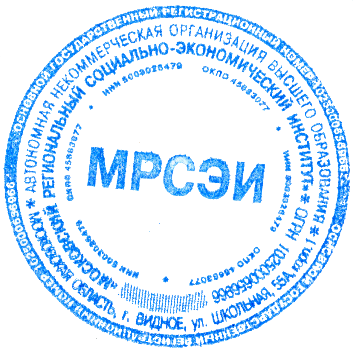 «30» июня 2022 г.